CHECK REQUEST FORM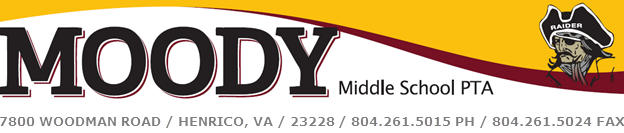 REQUESTER FILLS IN THIS SECTIONNote: This FORM MUST accompany any reimbursement request.If item has already been purchased, please attach receipt(s) to this form. Approval must be obtained on all purchases. Failure to obtain approval may result in purchaser having to incur the expenses. Approval by the Chair, President, Vice President, or Treasurer REQUIRED.  Checks will be written once a month.  All forms in by the 5th of the month will be paid that month.  Drop-off request into Treasure file in the Moody Work Room, or mail to Preetha Agrawal, Moody PTA Treasurer, 12100 Turning Branch Cir., Glen Allen VA 23059.  Email treasurer@gomoodypta.com is a good way to be sure the treasurer receives your request. Also note the PTA books CLOSE June 30.  Any requests after June 15 are not guaranteed to be paid until after Back to School in September the next school year.Please contact Preetha Agrawal at 804-366-2764 or at treasurer@gomoodypta.com if you need assistance.FOR TREASURER’S USE ONLY:Date of request:Date of request:Person requesting:Person requesting:Person requesting:Requester’s phone number:Requester’s phone number:Requester’s phone number:Requester’s phone number:Requester’s phone number:Requester’s phone number:Requester’s phone number:email:Make check payable to:Make check payable to:Make check payable to:Make check payable to:Make check payable to:Make check payable to:Address to be mailed:Address to be mailed:Address to be mailed:Address to be mailed:Address to be mailed:Amount of check :    Amount of check :    Amount of check :    $$$$$$$$$Budget/Committee: Budget/Committee: Budget/Committee: Budget/Committee: Purpose:Signature of requester:   Signature of requester:   Signature of requester:   Signature of requester:   Signature of requester:   Signature of requester:   Approval:      Date:Date of check issued:Date of check issued: Check Number:Charged to what budget item:Charged to what budget item:Charged to what budget item:Charged to what budget item:Comments:Treasurer’s signature:Treasurer’s signature:Treasurer’s signature: